 Домашний комплекс  «Суперсеты для супер рельефа» http://www.tvoytrener.com/doma/trenirovki_relief_mujiki.php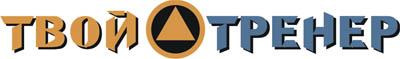 ИНДИВИДУАЛЬНЫЙ КОМПЛЕКС УПРАЖНЕНИЙЗаказать индивидуальный комплекс упражнений от Тимко Ильи (автора этого тенировочного плана и всех планов на сайте) вы можете здесь:http://www.tvoytrener.com/sotrydnichestvo/kompleks_upragnenii.phpЭтот план есть в нашем приложении «ТВОЙ ТРЕНЕР»НАШИ  БЕСПЛАТНЫЕ  КНИГИОБРАЩЕНИЕ  СОЗДАТЕЛЯ САЙТАЕсли вам понравился план тренировок - поддержите проект.
Команда нашего сайта делает всё возможное, чтобы вся информация на нём была абсолютно бесплатной для вас. И я надеюсь, что так будет и дальше. Но денег, что приносит проект, недостаточно для  его полноценного развития.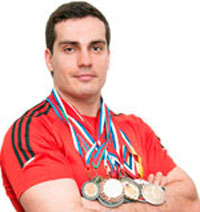 Реквизиты для перевода денег вы можете посмотреть здесь: http://www.tvoytrener.com/sotrydnichestvo/poblagodarit.php (С уважением, создатель и автор сайта Илья Тимко.)ТРЕНИРОВКА  1 1 НЕДЕЛЯ2 НЕДЕЛЯ3 НЕДЕЛЯ4 НЕДЕЛЯ5 НЕДЕЛЯ6 НЕДЕЛЯ7 НЕДЕЛЯРазминка 5–10 минутПодъём ног в висе(3-4х10-18) +Отжимания от пола широким хватом (3-4х10-20) +Подтягивания к груди широким хватом (3-4х8-15)Скручивания лёжа на полу(3-4х10-18) +Разводы с гантелями лежа(3-4х10-15) +Тяга штанги в наклоне(3-4х10-15)Подъём ног сидя(3-4х10-18) +Пуловер лёжа с гантелей(3-4х10-15) +Тяга 1-й гантели в наклоне(3-4х10-15)Заминка 2-5 минутТРЕНИРОВКА 2 Разминка 5–10 минутПриседания со штангой на плечах (3-4х8-12) +Наклоны со штангой на плечах (3-4х10-15) +Жим штанги стоя с груди(3-4х8-15)Выпады со штангой(3-4х10-15) +Жим штанги стоя из-за головы (3-4х10-15) +Махи гантелями в стороны(3-4х10-15)Боковые выпады(3-4х10-15) +Протяжка со штангой стоя(3-4х10-15) +Трапеции со штангой стоя(3-4х10-15)Заминка 2-5 минутТРЕНИРОВКА 31 НЕДЕЛЯ2 НЕДЕЛЯ3 НЕДЕЛЯ4 НЕДЕЛЯ5 НЕДЕЛЯ6 НЕДЕЛЯ7 НЕДЕЛЯРазминка 5–10 минутПодъём ног в висе(3-4х10-18) +Подтягивания к груди обратным хватом (3-4х8-15) +Отжимания от лавки сзади(3-4х8-15)Скручивания лёжа на полу(3-4х10-18) +Сгибание рук со штангой стоя (3-4х10-15) +Французский жим с гантелей стоя (3-4х10-15)Подъём ног сидя(3-4х10-18) +Сгибание рук с гантелями «молот» (3-4х10-15) +Французский жим со штангой лёжа (3-4х10-15)Заминка 2-5 минут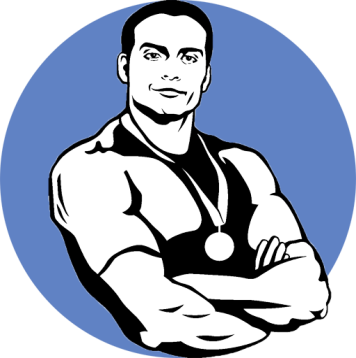 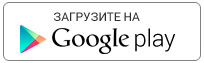 https://play.google.com/store/apps/details?id=com.tvoytrener.timkoilia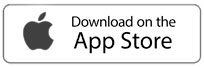 https://itunes.apple.com/ru/app/%D1%82%D0%B2%D0%BE%D0%B9-%D1%82%D1%80%D0%B5%D0%BD%D0%B5%D1%80/id1299904851?mt=8 Версия для компаhttps://yadi.sk/d/MEPa9xnB3R98By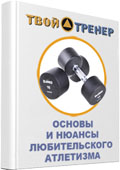 http://tvoytrener.com/kniga_tvoytrener.php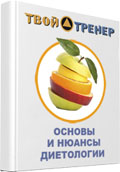 http://tvoytrener.com/kniga_tvoytrener2.phphttp://tvoytrener.com/kniga_tvoytrener3.php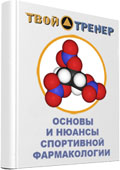 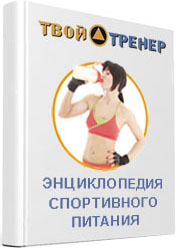 http://tvoytrener.com/kniga_tvoytrener5.php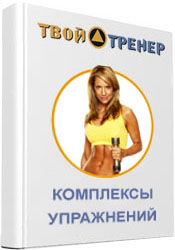 http://tvoytrener.com/kniga_tvoytrener6.phphttp://tvoytrener.com/kniga_tvoytrener4.php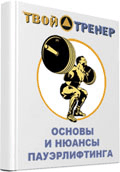 